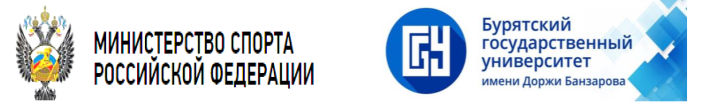 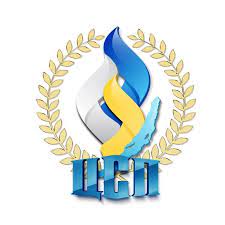 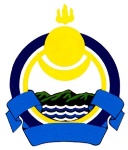 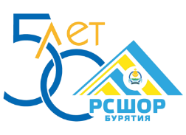 Автономное учреждение Республики Бурятия «Республиканскаяспортивная школа олимпийского резерва»ИНФОРМАЦИОННОЕ ПИСЬМОУВАЖАЕМЫЕ КОЛЛЕГИ!           Приглашаем Вас принять участие во Всероссийской  научно-практической конференции с международным участием «Актуальные вопросы истории, современного состояния и перспективы развития системы подготовки спортивного резерва в Республике Бурятия», посвященной 50-летию со дня образования Республиканской спортивной школы олимпийского резерва.Сроки проведения: 25-26 ноября 2021 годаМесто проведения: Республика Бурятия г. Улан-Удэ, ул. Смолина, 24 «А» Актовый зал Бурятского государственного университета имени Доржи БанзароваНАПРАВЛЕНИЯ РАБОТЫ КОНФЕРЕНЦИИПроблемы современного спорта в контексте научного подхода.Научно-методические основы физического воспитания и подготовки спортивного резерва.Теоретико-практические аспекты спортивного отбора.Медико-биологическое обеспечение спортивного резерва. ПОРЯДОК ПРЕДСТАВЛЕНИЯ НАУЧНЫХ МАТЕРИАЛОВ УЧАСТНИКОВПо результатам работы конференции будет издан печатный сборник статей. Сборник будет зарегистрирован в наукометрической базе РИНЦ (Российский индекс научного цитирования).Участники конференции до 31 октября 2021 г. должны направить заявку (см. приложение) и статью, оформленные с соблюдением следующих требований:статьи направлять на адрес электронной почты: konf50@yandex.ru объем – до 5 страниц формата А4, текстовый редактор Microsoft Office WordTimes New Roman, кегль 14, нежирный, междустрочный интервал одинарный;поля (правое, левое, нижнее, верхнее) - 2 см, выравнивание по ширине, красная строка - 1,25;текст статьи оформляется как отдельный файл;оформление статьи: название - по центру страницы полужирным шрифтом прописными (заглавными) буквами, через строку (курсивом с выравниванием по правому краю) - фамилия и инициалы автора (ов), ученая степень и звание, название организации, страна, город; аннотация статьи и ключевые слова (на русском языке); название, данные об авторе, аннотация и ключевые слова (на английском языке).в основном тексте статьи должны быть отражены следующие разделы: введение, цель исследования, методы исследования, методика, результаты исследования, выводы. Список литературы следует оформлять по ГОСТу Р 7.0.5-2008. УДК...НАЗВАНИЕ СТАТЬИФамилия, инициалы автораУченая степень, ученое званиеПолное наименование организации, город,
электронная почта автораПропуск строкиАннотация (приблизительно 120-150 слов)Ключевые слова: (не более 5-7 слов)Пропуск строкиДалее - повтор на английском языкеПропуск строкиОсновной текст статьи со всеми общепринятыми разделамиЛитератураСтатьи публикуются в авторской редакции (авторы несут полную ответственность за представленные материалы). Материалы, оформленные с нарушениями настоящих требований, могут быть отклонены от последующей публикации в сборнике научных трудов. Уникальность статьи должна быть не ниже 70%.УСЛОВИЯ УЧАСТИЯ В КОНФЕРЕНЦИИОрганизационный взнос за участие для студентов, магистрантов, аспирантов и соискателей – 300 руб., для остальных участников - 500 руб.Оплата взноса производится только после подтверждения статьи к публикации!Банковские реквизиты:АУ РБ «Республиканская спортивная школа олимпийского резерва»
ИНН 0323050190КПП 032601001БИК 018142016ЕКС 40102810545370000068
Отделение НБ - Республика Бурятия г. Улан-УдэУФК по Республике Бурятия (АУ РБ «РСШОР» л/с 30026Ш23920)
670000, Республика Бурятия, г. Улан-Удэ, ул. Кирова, д. 1.В назначении платежа необходимо обязательно указывать: За участие в конференции КОНТАКТЫ ОРГКОМИТЕТА        Исакова Ольга Анатольевна,  начальник отдела методического обеспечения РСШОР        контактный телефон: +7 (3012) 21-38-32, +7 9025-65-09-70        электронный адрес: konf50@yandex.ruПриложениеЗАЯВКА НА УЧАСТИЕв Межрегиональной научно-практической конференции с международным участием «Актуальные вопросы истории, современного состояния и перспективы развития системы подготовки спортивного резерва в Республике Бурятия» посвященной 50-летию со дня образования Республиканской спортивной школы олимпийского резерва1. Фамилия Имя Отчество автора (соавторов)2. Форма участия (очная/заочная)3. Ученая степень, ученое звание4. Должность5. Организация6. Адрес (индекс, город, улица)7. Телефон/ (код города)8. E-mail9. Название статьи10. Направление конференции